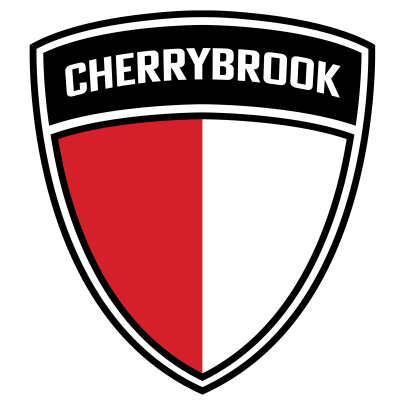 AgreementCherrybrook pay for the following:-Training fees, for one hour per week.  Cherrybrook offer training  access to the Laithwaite Park facility all year except for Christmas . I.e. for 50 weeks of each year (subject to weather) with a two week training break over the Christmas period Season pitch fees, covering official league and cup matchesReferee fees for league and cup matchesPersonal accident and Public liability insurance as per the FA specificationLeague membership feesCup entrance feesFA affiliation feesResponsibility of parents/playerTo adhere to the code of conduct. To pay subscriptions on the first day of each month. NBCherrybrook operate a no pay, no play policy, therefore, In the event of non-payment, Cherrybrook reserve the right to stop the player from attending training or representing the club. In the event of persistent problems with payment, Cherrybrook reserve the right to de-register the player. Payment of subscriptions is the responsibility of the parent/player, it is not the responsibility of the club to chase payments, and therefore we recommend that payments are made by standing order.